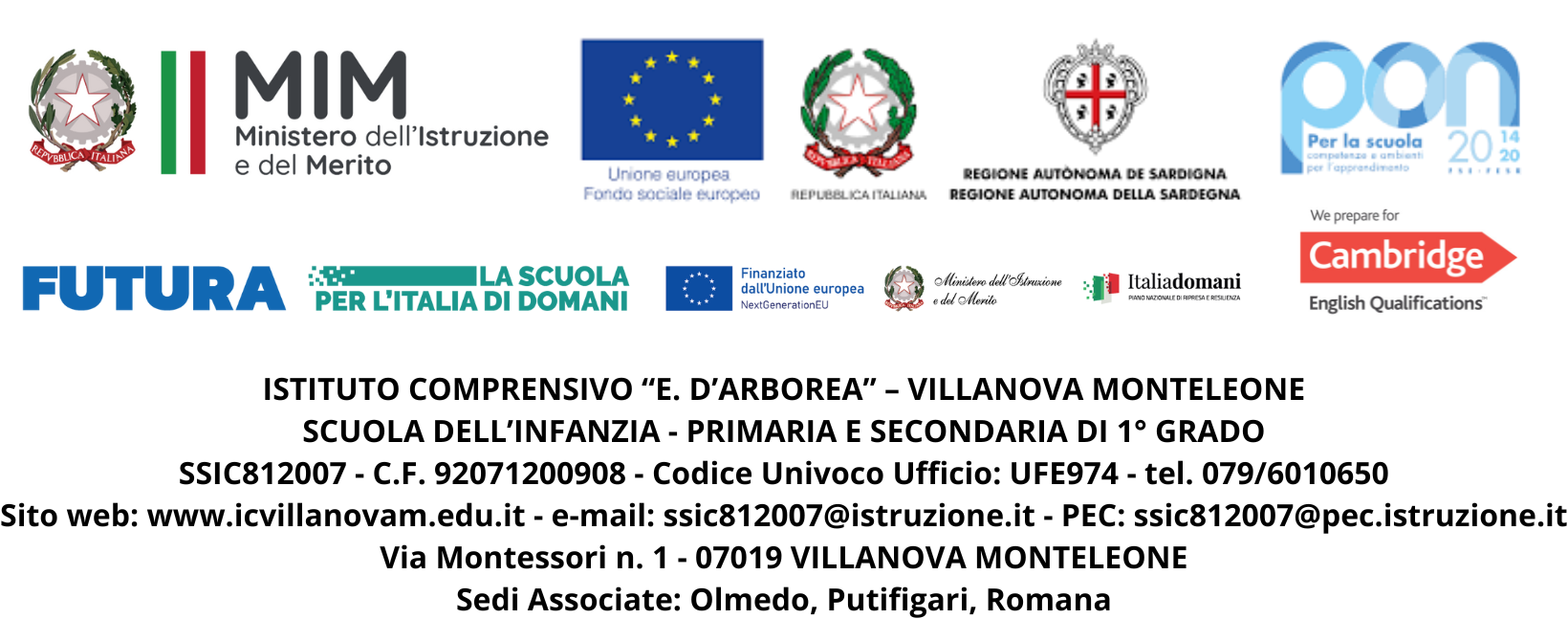 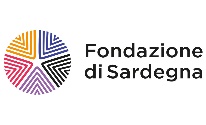 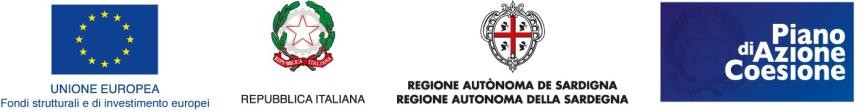 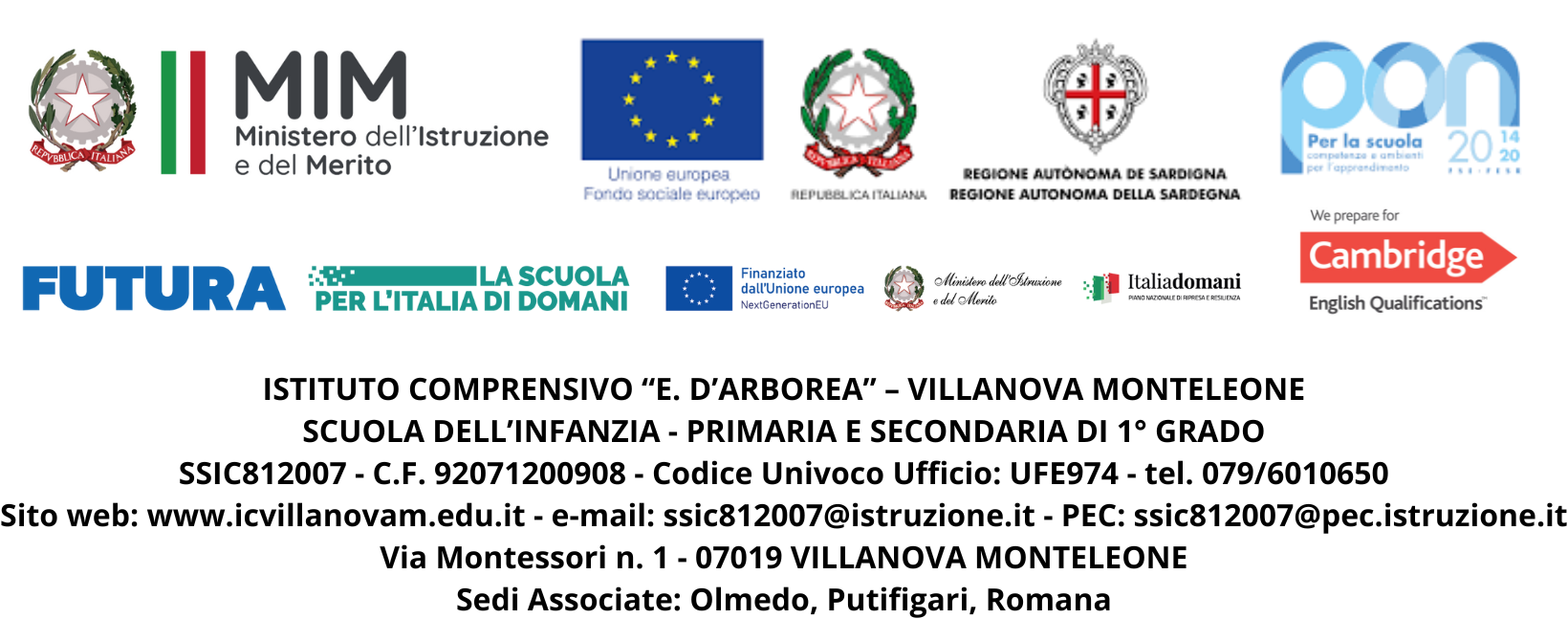 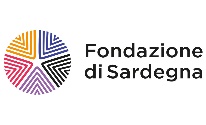 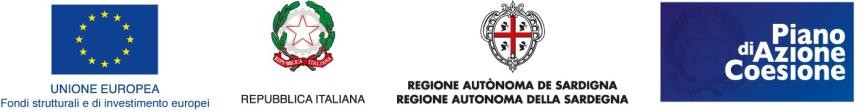 ISTITUTO COMPRENSIVO POZZOMAGGIORESCUOLA DELL’INFANZIA - PRIMARIA E SECONDARIA DI 1° GRADOSSIC80200L - C.F. 80008250906 - Codice Univoco Ufficio: UFVLD8 - tel. 079/4123288 - 079/9142296 Sito web: www.icpozzomaggiore.edu.it - e-mail: ssic80200l@istruzione.it - PEC: ssic80200l@pec.istruzione.itVia S. Pietro 37/A - 07018 POZZOMAGGIORESedi associate Bonorva, Padria, CossoineDOMANDA DI  NUOVA ISCRIZIONE/CONFERMA ALLA SCUOLA DELL’INFANZIAa.s. 2024/25L’iscrizione dovrà essere inviata tramite e-mail dal 10 gennaio ed entro le ore 20:00 del  10 FEBBRAIO  2024SSIC80200L@ISTRUZIONE.ITAl Dirigente scolastico del 	(denominazione dell’istituzione scolastica)_l_ sottoscritt __ 	(cognome e nome)in qualità di  genitore/esercente la responsabilità genitoriale  tutore  affidatario,CHIEDEper  l’anno scolastico 2024/25la nuova iscrizione/conferma (cancellare la voce di non interesse) iscrizione del__ bambin_ __________________________________ alla  Scuola dell’Infanzia, nella sede di   Pozzomaggiore  Cossoine  Mara/Padria  BonorvaDICHIARA chesulla base del piano triennale dell’offerta formativa della scuola e delle risorse disponibili, del seguente orario:orario ordinario delle attività educative per 40 ore settimanali oppureorario ridotto delle attività educative con svolgimento nella fascia del mattino per 25 ore settimanali.CHIEDE altresì di avvalersi:dell’anticipo (per i nati entro il 30 aprile 2022) subordinatamente alla disponibilità di posti e alla precedenza dei nati che compiono tre anni entro il 31 dicembre 2024.In base alle norme sullo snellimento dell’attività amministrativa, consapevole delle responsabilità cui va incontro in caso di dichiarazione non corrispondente al vero,DICHIARA che_l_ bambin _ 	                                                              (cognome e nome)	(codice fiscale)____________________________ è nat_ a	_______________ il  			 è cittadino  italiano  altro (indicare nazionalità) 			 è residente a ____________________________ (prov.) 	, Via/piazza	   n.	tel.		 Indirizzo e-mail 			Alunno con disabilità	SI 	NO DICHIARAChe nel plesso della scuola dell’infanzia è già frequentante il fratello/sorella (indicare il nome ed eventuale sezione)Che la propria residenza dista dalla sede richiesta 	La famiglia convivente è composta, oltre che dall’alunno da:PADRECognome   	                 Nome	____________Nato a 	il 	C.F. 	Cell. 	e-mail	Residenza 	Via 	MADRECognome 	Nome	Nato a 	il 	C.F. 	Residenza 	Via 	Cell. 	e-mail 	ALTRO (specificare) _________________________________________Cognome 	Nome	Nato a 	il 	C.F. 	Residenza 	Via 	Eventualmente aggiungere di seguitoGENERALITÀ altro esercente LA RESPONSABILITÀ GENITORIALE (in caso, ad esempio, di assenza dei GENITORI)Cognome 	Nome	Nato a 	il 	C.F. 	Residenza 	Via 	Cell. 	e-mail 	Firma di autocertificazione PADRE * _______________________________, MADRE *________________________ ALTRO * __________________________________(Legge n. 127 del 1997, D.P.R. n. 445 del 2000) da sottoscrivere al momento della presentazione della domanda alla scuola* Alla luce delle disposizioni del Codice civile in materia di filiazione, la richiesta di iscrizione, rientrando nella responsabilità genitoriale, deve essere sempre condivisa dai genitori. Qualora la domanda sia firmata da un solo genitore, si intende che la scelta dell’istituzione scolastica sia stata condivisa.Il sottoscritto, presa visione dell’informativa resa dalla scuola ai sensi dell’articolo 13 del Regolamento (UE) 2016/679 del Parlamento europeo e del Consiglio del 27 aprile 2016 relativo alla protezione delle persone fisiche con riguardo al trattamento dei dati personali, nonché alla libera circolazione di tali dati, dichiara di essere consapevole che la scuola presso la quale il bambino risulta iscritto può utilizzare i dati contenuti nella presente autocertificazione esclusivamente nell’ambito e per i fini istituzionali propri della Pubblica Amministrazione (decreto legislativo 30.6.2003, n. 196 e successive modificazioni, Regolamento (UE) 2016/679).Data ________________________	Presa visione * ________________________________ - _____________________________ALLEGATO SCHEDA BModulo per l’esercizio del diritto di scegliere se avvalersi o non avvalersi dell’insegnamento della religione cattolicaAlunno/a _____________________________________. Premesso che lo Stato assicura l’insegnamento della religione cattolica nelle scuole di ogni ordine e grado in conformità all’Accordo che apporta modifiche al Concordato Lateranense (art. 9.2), il presente modulo costituisce richiesta dell’autorità scolastica in ordine all’esercizio del diritto di scegliere se avvalersi o non avvalersi dell’insegnamento della religione cattolica.La scelta operata all’atto dell’iscrizione ha effetto per l’intero anno scolastico cui si riferisce e per i successivi anni di corso in cui sia prevista l’iscrizione d’ufficio, fermo restando, anche nelle modalità di applicazione, il diritto di scegliere ogni anno se avvalersi o non avvalersi dell’insegnamento della religione cattolica.Scelta di avvalersi dell’insegnamento della religione cattolica	Scelta di non avvalersi dell’insegnamento della religione cattolica	Data _______________________ Firma* _______________________________ - _____________________________* genitori/chi esercita la responsabilità genitoriale/tutore/affidatario, per gli allievi delle scuole dell’infanzia, primarie e secondarie di I grado (se minorenni).Alla luce delle disposizioni del Codice civile in materia di filiazione, la scelta, rientrando nella responsabilità genitoriale, deve essere sempre condivisa dai genitori. Qualora la domanda sia firmata da un solo genitore, si intende che la scelta sia stata comunque condivisa.Art. 9.2 dell’Accordo, con protocollo addizionale, tra la Repubblica Italiana e la Santa Sede firmato il 18 febbraio 1984, ratificato con la legge 25 marzo 1985, n. 121, che apporta modificazioni al Concordato Lateranense dell’11 febbraio 1929:“La Repubblica Italiana, riconoscendo il valore della cultura religiosa e tenendo conto che i principi del cattolicesimo fanno parte del patrimonio storico del popolo italiano, continuerà ad assicurare, nel quadro delle finalità della scuola, l’insegnamento della religione cattolica nelle scuole pubbliche non universitarie di ogni ordine e grado.Nel rispetto della libertà di coscienza e della responsabilità educativa dei genitori, è garantito a ciascuno il diritto di scegliere se avvalersi o non avvalersi di detto insegnamento.All’atto dell’iscrizione gli studenti o i loro genitori eserciteranno tale diritto, su richiesta dell’autorità scolastica, senza che la loro scelta possa dar luogo ad alcuna forma di discriminazione”.N.B. I dati rilasciati sono utilizzati dalla scuola nel rispetto delle norme sulla privacy, previste dal D.lgs. 196 del 2003 e successive modificazioni e dal Regolamento (UE) 2016/679 del Parlamento europeo e del Consiglio.ALLEGATO SCHEDA CModulo integrativo per le scelte degli alunni che non si avvalgono dell’insegnamento della Religione cattolicaAllievo 	La scelta operata ha effetto per l’intero anno scolastico cui si riferisce.ATTIVITÀ DIDATTICHE E FORMATIVE NON FREQUENZA DELLA SCUOLA NELLE ORE DI INSEGNAMENTO DELLA RELIGIONE CATTOLICA                                 (La scelta si esercita contrassegnando la voce che interessa)Data _______________________ Firma* _______________________________ - _____________________________* genitori/chi esercita la responsabilità genitoriale/tutore/affidatario, per gli allievi delle scuole dell’infanzia, primarie e secondarie di I grado (se minorenni).Alla luce delle disposizioni del Codice civile in materia di filiazione, la scelta, rientrando nella responsabilità genitoriale, deve essere sempre condivisa dai genitori. Qualora sia firmata da un solo genitore, si intende che la scelta sia stata comunque condivisa.N.B. I dati rilasciati sono utilizzati dalla scuola nel rispetto delle norme sulla privacy, previste dal D.lgs. 196 2003 e successive modificazioni e dal Regolamento (UE) 2016/679 del Parlamento europeo e del Consiglio.